              ISTITUTO COMPRENSIVO “S. Croce” Sapri (SA)84073 Sapri (SA) VIA Kennedy C.F.84002700650 C.Mecc. SAIC878008Tel. Fax 0973/782307 – e-mail: saic878008@istruzione.it – pec:saic878008@pec.istruzione.it Web: www.icsantacroce.edu.itProt. n. 2409/V-4						 Sapri, 07/10/2020Richiesta per il consenso ai genitori o tutori all’utilizzo di Gsuite for EducationGentili genitori/tutori,l’Istituto Comprensivo “Santa Croce” ha deciso di utilizzare il software G Suite for Education come piattaforma DDI.Vi contattiamo dunque per chiedere il vostro consenso a creare e gestire un account di G Suite for Education per vostro figlio. G Suite for Education consiste in una serie di strumenti forniti da Google per aumentare la produttività didattica, tra cui Gmail, Calendar, Documenti Google, Classroom, Meet e altri ancora. L'informativa riportata di seguito risponde alle domande più comuni su come Google può o non può utilizzare le informazioni personali di vostro figlio.Vi invitiamo a leggere con attenzione questo documento, comunicarci se avete altre domande e quindi firmare qui sotto per confermare che avete letto l'informativa e che date il vostro consenso. In mancanza del vostro consenso, non creeremo un account G Suite for Education per vostro figlio. Il Dirigente scolasticoProf.ssa Paola Migaldi (*)(*) Firma autografa sostituita a mezzo stampaAi sensi dell’art. 3 comma 2 D.Lvo 39/93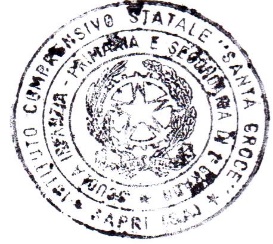 Autorizzo l’Istituto Comprensivo “Santa Croce” a creare/gestire un account G Suite for Education per mio figlio. Autorizzo inoltre Google a raccogliere e utilizzare le informazioni relative a mio figlio esclusivamente per gli scopi descritti nell'informativa che segue.________________________________________________Nome e cognome dello studente in stampatello                ________________________________________________      Nomi e cognomi dei genitori/tutori in stampatello        ________________________________________________Indirizzo mail valido sul quale ricevere le credenziali di accesso*__________________________________________                           _____________Firme dei genitori/tutori            						     Data* Si prega di controllare quotidianamente la casella di posta elettronica poiché il link di registrazione ha validità di 24 ore dal suo invio. Scaduto il tempo, l’amministratore Gsuite dell’IC Santa Croce dovrà procedere ad un nuovo invio.Il presente documento, debitamente compilato e firmato, va inviato (scansione o foto) all’indirizzo mail dell’IC “Santa Croce” saic878008@istruzione.it e in copia all’Animatore Digitale, prof.ssa Sara Marotta, saramarotta17@gmail.com .Informativa su G Suite for Education per i genitori e i tutoriLa presente informativa descrive le informazioni personali che forniamo a Google in relazione agli account e in che modo Google raccoglie, utilizza e divulga le informazioni personali degli studenti collegate a tali account. Tramite i loro account G Suite for Education, gli studenti possono accedere e utilizzare i seguenti "Servizi principali" offerti da Google e descritti all'indirizzo https://gsuite.google.com/terms/user_features.html: GmailGoogle+CalendarSincronizzazione ChromeClassroomCloud SearchContattiDocumenti, Fogli, Presentazioni, ModuliDriveGruppiGoogle Hangouts, Google Chat, Google Meet, Google TalkJamboardKeepSitiVaultQuali informazioni personali raccoglie Google?Quando crea un account studente, [inserisci il nome della scuola o del distretto scolastico] può fornire a Google determinate informazioni, tra cui, ad esempio, il nome, un indirizzo email e la password dello studente. Google può inoltre raccogliere informazioni personali direttamente dagli studenti, ad esempio il numero di telefono per il recupero dell'account o una foto del profilo aggiunta all'account G Suite for Education.Quando uno studente utilizza i servizi di Google, Google raccoglie anche le informazioni basate sull'utilizzo di tali servizi, tra cui:Informazioni sul dispositivo, ad esempio modello di hardware, versione del sistema operativo, identificatori univoci del dispositivo e informazioni relative alla rete mobile, incluso il numero di telefono;Informazioni di log, tra cui dettagli di come un utente ha utilizzato i servizi Google, informazioni sugli eventi del dispositivo e indirizzo IP (protocollo Internet) dell'utente;Informazioni sulla posizione ricavate tramite varie tecnologie, tra cui l'indirizzo IP, GPS e altri sensori;Numeri specifici delle applicazioni, come il numero di versione dell'applicazione; infineCookie o tecnologie analoghe utilizzate per acquisire e memorizzare le informazioni relative a un browser o dispositivo, come la lingua preferita e altre impostazioni.In che modo Google utilizza queste informazioni? Nei Servizi principali di G Suite for Education, Google utilizza le informazioni personali degli studenti per fornire, gestire e proteggere i servizi. Google non pubblica annunci pubblicitari nei Servizi principali e non utilizza a scopi pubblicitari le informazioni personali raccolte nei Servizi principali.Google utilizza le informazioni personali degli utenti delle scuole primarie e secondarie per mostrare pubblicità mirata?No. Per gli utenti di G Suite Education delle scuole primarie e secondarie, Google non utilizza alcun dato personale (o associato a un account G Suite for Education) per mostrare annunci pubblicitari mirati nei Servizi principali o in altri Servizi aggiuntivi a cui l'utente ha eseguito l'accesso con un account G Suite for Education.Mio figlio può condividere informazioni con altre persone utilizzando l'account G Suite for Education?Possiamo consentire agli studenti di accedere a servizi Google come Documenti Google e Google Sites, che includono funzioni in cui gli utenti possono condividere informazioni con altri o pubblicamente. Quando gli utenti condividono informazioni pubblicamente, queste potrebbero essere indicizzate da motori di ricerca come Google.Google divulga le informazioni personali di mio figlio?Google non fornisce informazioni personali a società, organizzazioni e persone che non fanno parte di Google, ad eccezione dei seguenti casi:Dietro consenso del genitore o tutore. Google comunica le informazioni personali a società, organizzazioni e persone che non fanno parte di Google, che possono essere ottenute tramite le scuole che utilizzano G Suite for Education, se ha il consenso dei genitori (per i minori).Gli account G Suite for Education, in quanto account gestiti dalla scuola, consentono agli amministratori l'accesso alle informazioni in essi archiviate.Per elaborazione esterna Google può comunicare le informazioni personali a società affiliate o ad altre aziende o persone di fiducia di Google affinché li elaborino per conto e in base alle istruzioni di Google e nel rispetto dell'informativa sulla privacy di G Suite for Education e di eventuali altre misure appropriate relative a riservatezza e sicurezza.Per motivi legali Google comunica informazioni personali a società, organizzazioni o persone che non fanno parte di Google qualora ritenga in buona fede che l'accesso, l'utilizzo, la conservazione o la divulgazione di tali informazioni siano ragionevolmente necessari per:Adempiere a leggi o norme vigenti, procedimenti legali o richieste governative obbligatorie.Applicare i Termini di servizio vigenti, compresi gli accertamenti in merito a potenziali violazioni.Individuare, prevenire o far fronte in altro modo a frodi, problemi tecnici o di sicurezza.Tutelare i diritti, la proprietà o la sicurezza di Google, degli utenti di Google o del pubblico, come richiesto o consentito dalla legge.Inoltre, Google condivide pubblicamente e con i propri partner informazioni non personali, ad esempio le tendenze di utilizzo dei propri servizi.Quali sono le scelte a cui ho diritto come genitore o tutore?Innanzitutto, puoi autorizzare la raccolta e l'utilizzo dei dati di tuo figlio da parte di Google. Se non dai il tuo consenso, non creeremo un account G Suite for Education per tuo figlio e Google non raccoglierà e non utilizzerà i dati di tuo figlio, come descritto in questa informativa. Se autorizzi tuo figlio a utilizzare G Suite for Education, puoi accedere o richiedere l'eliminazione dell'account G Suite for Education rivolgendoti a [inserisci i dati di contatto del dirigente scolastico]. Se vuoi interrompere ogni ulteriore raccolta o utilizzo dei dati di tuo figlio puoi richiederci di utilizzare i controlli del servizio disponibili per limitare l'accesso di tuo figlio a determinate funzioni o servizi oppure eliminare completamente l'account di tuo figlio. Tu e tuo figlio potete anche visitare https://myaccount.google.com dopo aver eseguito l'accesso all'account G Suite for Education per visualizzare e gestire le informazioni personali e le impostazioni dell'account.A chi mi rivolgo se ho altre domande e dove posso trovare maggiori informazioni?Per ulteriori informazioni su come Google raccoglie, utilizza e divulga le informazioni personali per fornirci i servizi, ti invitiamo a consultare il Centro privacy di G Suite for Education (all'indirizzo https://www.google.com/edu/trust/), l'Informativa sulla privacy di G Suite for Education (all'indirizzo https://gsuite.google.com/terms/education_privacy.html) e le Norme sulla privacy di Google (all'indirizzo https://www.google.com/intl/it/policies/privacy/). I Servizi principali di G Suite for Education ci sono forniti ai sensi dell'Accordo G Suite for Education (all'indirizzo https://www.google.com/apps/intl/it/terms/education_terms.html) 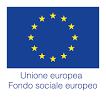 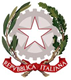 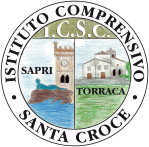 